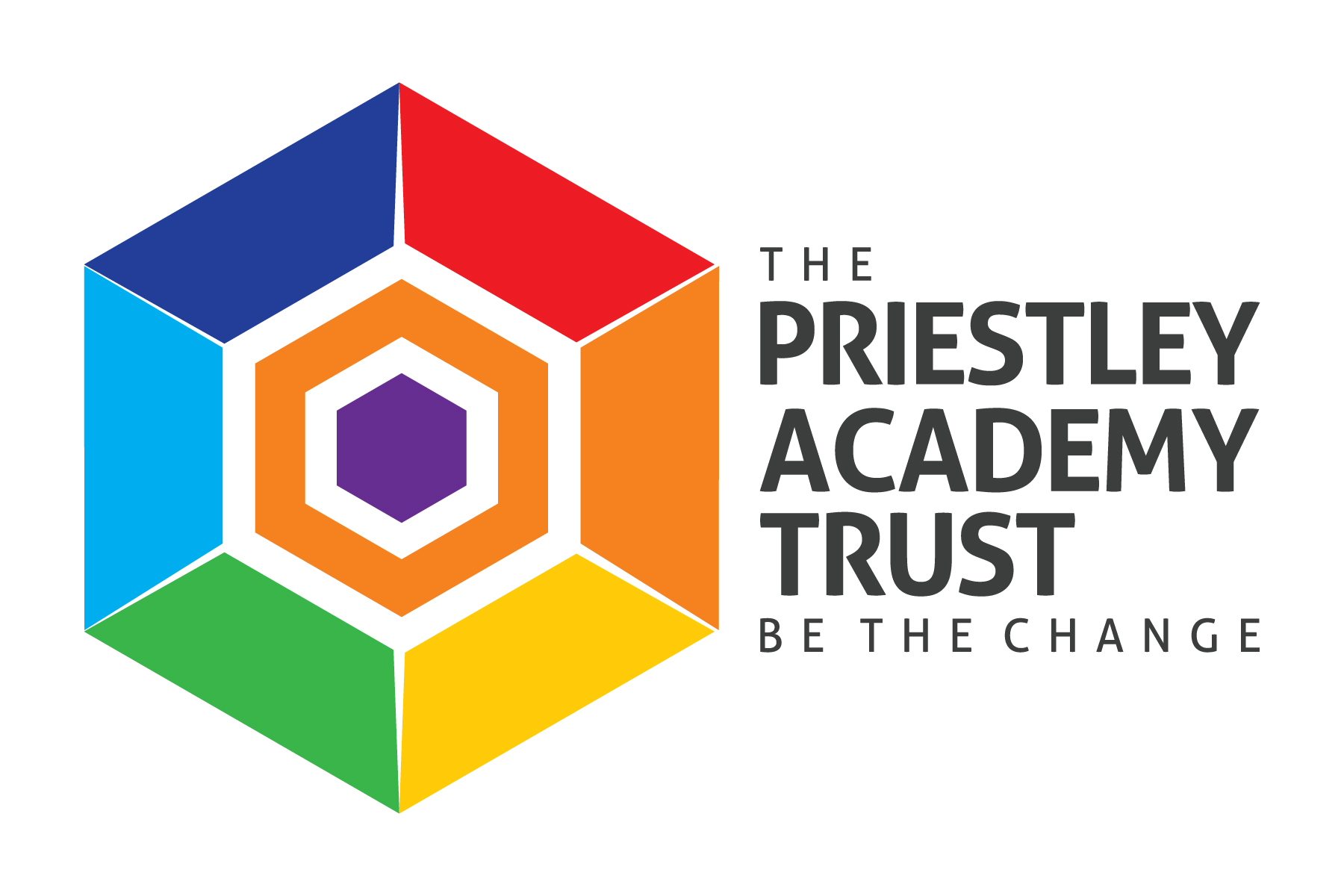 Main purpose of the job:The main purpose of the job is to:To provide a safe, caring environment for the children attending Margaret McMillan Primary School by planning, organising and leading structured play activities for the children during lunch time and after schoolTo support learning in the classroom as directed by the class teacher / Phase Leader / Member of SLTTo support colleagues to remove or reduce barriers to learning for identified groups of pupils through pastoral and academic supportKey Activities / Responsibilities:Supervision and guidanceTo work under the direction/instruction of senior staff Range of decision makingTo make decisions using own initiative where appropriate within established working practices and proceduresThe postholder will be expected to use good common sense and initiative in all matters relating to:The conduct and behaviour of individual, groups of pupils and whole classesThe correct use and care of materials by individual and small groups of pupilsThe safety, mobility (if required) and hygiene and wellbeing of the pupilsResponsibility for assets, materials etcTo maintain the confidential nature of information relating to the school, its pupils, parents and carers. The provision, use and storage of equipment and materials used by pupils with whom the post holder is workingGeneral responsibility for the care of all equipment and materials within the classroom/designated area of the schoolContactsInternal at all levels, parents/carers, governors, community groups, health, social services, police, local authority, contractors, external agenciesRange of duties:Support for pupilsTo address the needs of children who require help to overcome barriers to learning, both inside and outside of the classroomPromote the inclusion and acceptance of all pupilsTo supervise and support children as Playground Friends To lead a range of activities for before and after school clubs To supervise the children using positive behaviour management strategies and restorative practiceEncourage pupils to interact with others and engage co-operatively in activities at lunch timeEstablish good relationships with pupils, acting as a role model and being aware of and responding appropriately to individual needsTo ensure that children are provided with appropriately organised and supervised indoor and outdoor play activitiesTo attend to personal requirements of the pupils when necessary, including hygiene, toileting and changing, first aid and welfareSupport for teachers/colleaguesTo lead the midday supervisors in organising a range of play activities appropriate to the needs of the childrenTo work closely with the Attendance Officer to improve attendance, thereby removing a major barrier to achievementTo accompany classes on educational visits and tournaments.To accompany colleagues on home visits if required.Support for SchoolTo be responsible for the care and use and maintenance of the equipmentTo take responsibility for planning each session, and to monitor the effectiveness of the activities through record keepingTo ensure that the provision is a safe environment for children and that safety procedures are implemented; including accident reporting proceduresTo attend staff meetings and additional training as required.To administer first aid, as appropriate. Training will be arrangedTo maintain confidentialityTo be aware of, and adhere to child protection policy and proceduresTo liaise with parents and other agencies as necessarySpecific conditions of serviceHours 37 per week to be worked between the hours of 8.00 am - 4.30pm, with hours agreed with the management of the school. There may be some flexibility/additional hours for visits and tournaments that exceed this range.Term time only plus 5 days. Any additional hours will be paid. Work with individual children or groups of 6-8 pupils under the direction of the teacherThere is an expectation that the post holder will comply with the school ethos in terms of behaviour and dressTo undertake appropriate professional development including adhering to the principle of performance managementTo comply with any other task as reasonably requested by the HeadteacherPerson Specification – Learning mentor/playleaderThis post is subject to satisfactory vetting, including a satisfactory enhanced disclosure from DBSPupil support/PlayleaderPupil support/PlayleaderSalary:Band 5 SCP4-6	Reporting to:Headteacher/ AHT for Inclusion Location:Margaret McMillan Primary SchoolQualifications and TrainingEssentialDesirableGCSE English and Maths (grades A-C) or equivalentOther qualifications relating to the post (e.g. sports coaching, counselling etc.)Skills and KnowledgeThis is a public facing role and therefore is necessary to be able to demonstrate fluency and proficiency in spoken English. To be able to converse at ease with members of the public (including children) and provide guidance and advice in accurate spoken English.Good communication and interpersonal skills Good organisational and time management skills Ability to work collaboratively with teachers and others Ability to supervise others effectively, as required Ability to take responsibility and work with autonomy within set boundaries ExperienceExperience working with childrenOtherWilling to undertake further professional training as appropriateCommitment to raising standards Will not require holiday leave during term time.Must be legally entitled to work in the UK (Asylum and Immigration Act 1996).No contra-indications in personal background or criminal record indicating unsuitability to work with children/ people/vulnerable clients/finance (CRB check required).Must be able to perform all duties and tasks with reasonable adjustment, where appropriate, in accordance with the Disability Discrimination Act 1995.Ability to cope with requirements of the post, which may include working with pupils who have emotional and behavioural difficulties or physical difficulties.